Endazhi-Nitaawiging 
School Board Policies & Procedures Manual
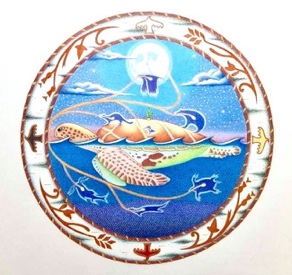 PURPOSEThe purpose of this policy is to provide a procedure for filing and addressingwhistleblower complaints. Endazhi-Nitaawiging uses this policy as atool to identify problems in order to create successes early on in the workplace,workforce, and leadership. Endazhi-Nitaawiging would rather employees and board members raised the matter when it is just a concern rather than wait for concrete proof. The methodsoutlined in this policy can strengthen and support a school culture of integrity,openness, transparency, and two-way communication.
LEGAL BASIS Section 1107 of the Sarbanes Oxley Act provides that it is a crime to "retaliate againstan individual for providing law enforcement authorities with truthful information relatingto the commission, or possible commission, of any federal offense".

III. REPORTING A. Employees and School Board members are encouraged to report potential problemsas soon as they arise.B. Reports may be received anonymously by delivering them to the appropriateemployee.C. Employees may make reports to key employees such as the Executive Director or the School Board Chairperson. Reports may also be made to the School Board as a whole or an individual Member of the School Board, if other channels do not resolve the problem, or the circumstances warrant it.D. Reports may be verbal or written.
IV. PROTECTION A. Those who choose to report concerns in good faith, even if claims are unfounded,shall have protection from retaliation, including termination, demotion, suspension,relocation, harassment, and failure to consider the employee for promotion.B. School officials are prohibited from interfering with the right of an employee or SchoolBoard member to make a whistleblower complaint.C. This policy protects employees and School Board members who refuse an illegalorder.D. Employees who have complaints of retaliation for whistleblowing may report them tothe school board or the executive director. If complaints of retaliation are not addressed,employees may report them to legal authorities.
V. RESPONSE AND RESOLUTION A. Once a report is received, the executive director or board chair and a board member willinvestigate the concern.B. If the concern is valid, it will be corrected within a reasonable amount of time.C. If the concern is unfounded, the school must provide a record explaining why thecorrections are not necessary.D. Once the problem is resolved, the whistleblower – if known – will be notified that thesituation has been addressed. This does not mean that the whistleblower is entitled tospecific details as to how the situation has been addressed.



Adopted: July 27th, 2022302- WHISTLEBLOWING